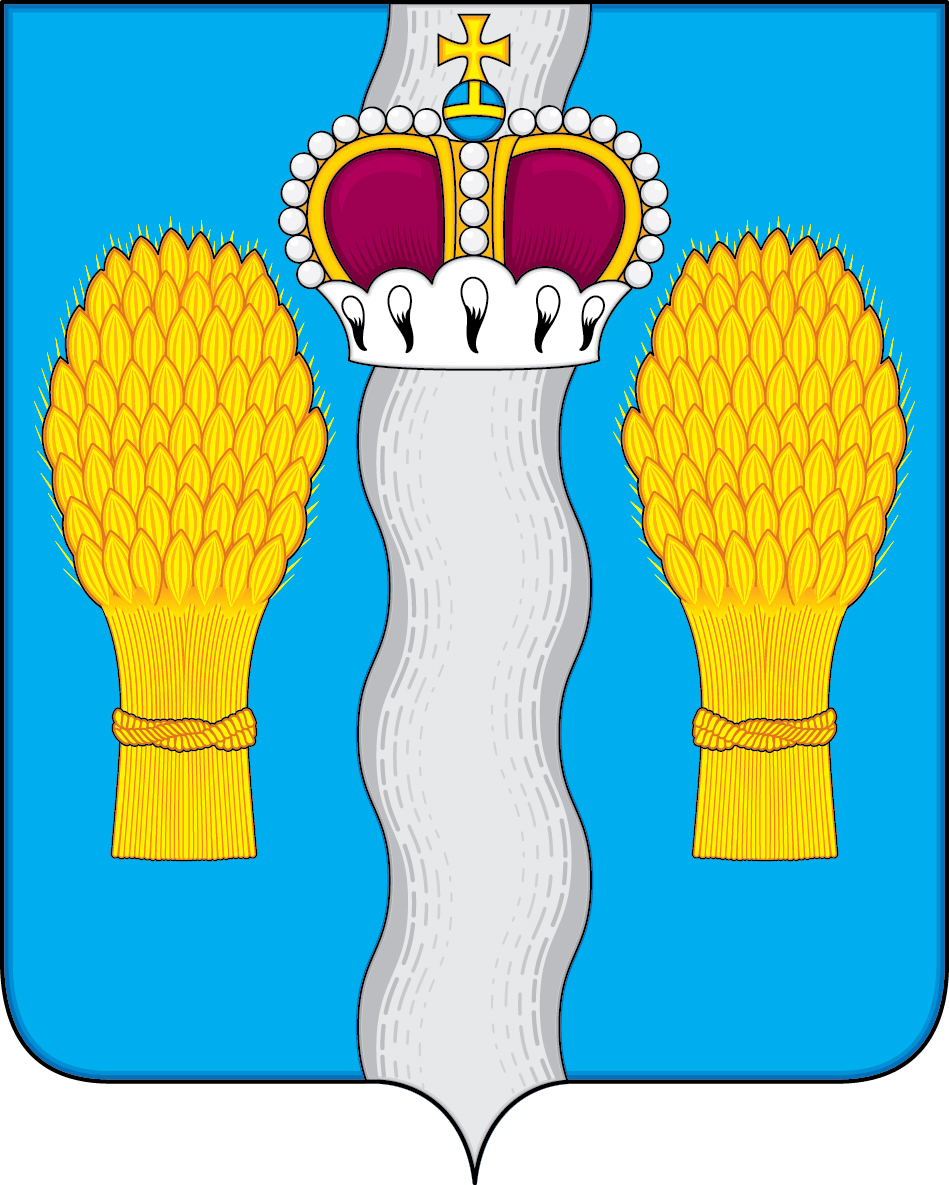 АДМИНИСТРАЦИЯ(исполнительно-распорядительный орган)муниципального района «Перемышльский район»ПОСТАНОВЛЕНИЕс. Перемышль« 28 » февраля 2020г.                                                                        № 160В соответствии с постановлением Правительства Калужской области от 25.10.2011 N 584 «Об утверждении Положения о порядке осуществления временных ограничений или прекращения движения транспортных средств по автомобильным дорогам регионального или межмуниципального, местного значения Калужской области» (в ред. Постановлений Правительства Калужской области от 26.02.2013 №101, от 27.08.2015 №486, от 11.05.2018 №285, от 18.03.2019 №159), приказом министерства дорожного хозяйства Калужской области от 27.01.2020 N 12 «О введении временных ограничений движения транспортных средств по автомобильным дорогам регионального или межмуниципального значения Калужской области в 2020 году», в целях обеспечения сохранности автомобильных дорог местного значения муниципального района «Перемышльский район» и сельских поселений входящих в состав муниципального района «Перемышльский район» в период возникновения неблагоприятных природно-климатических условий администрация муниципального районаПОСТАНОВЛЯЕТВвести в период: 1.1. С 01 апреля по 30 апреля 2020 года временные ограничения движения транспортных средств с грузом или без груза, следующих по автомобильным дорогам местного значения муниципального района «Перемышльский район» и сельских поселений входящих в состав муниципального района «Перемышльский район» (далее - временные ограничения движения в весенний период) с превышением временно установленной допустимой нагрузки на оси. 1.2. С 20 мая по 31 августа 2020 года временное ограничение движения транспортных средств, осуществляющих перевозки тяжеловесных грузов, на автомобильных дорогах местного значения муниципального района «Перемышльский район» с асфальтобетонным покрытием при значениях дневной температуры воздуха свыше 32С по данным Гидрометцентра России.2. Определить перечень автомобильных дорог местного значения муниципального района «Перемышльский район» и сельских поселений входящих в состав муниципального района «Перемышльский район», на которых вводятся временные ограничения движения в весенний период согласно приложения.3. Отделу жилищно-коммунального хозяйства администрации:3.1. Обеспечить в период временного ограничения движения в весенний период своевременную выдачу специальных разрешений на движение по автомобильным дорогам транспортных средств, нагрузки на оси которых превышают предельно допустимые нагрузки, установленные настоящим Постановлением, в соответствии с законодательством Российской Федерации, регламентирующим движение тяжеловесных транспортных средств.3.2. Разместить на официальном сайте администрации муниципального района «Перемышльский район» информацию о введении временных ограничений движения транспортных средств по автомобильным дорогам  местного значения муниципального района «Перемышльский район». 4. Настоящее Постановление вступает в силу с момента его официального опубликования. 5. Контроль за исполнением настоящего Постановления возложить на заместителя Главы администрации Л.С. Лодыгина.Глава администрациимуниципального района                                                                 Н.В. БадееваО введении временного ограничения движения транспортных средств поавтомобильным дорогам местного значения муниципального района «Перемышльский район» и сельских поселений входящих в состав муниципального района «Перемышльский район» в 2020 году